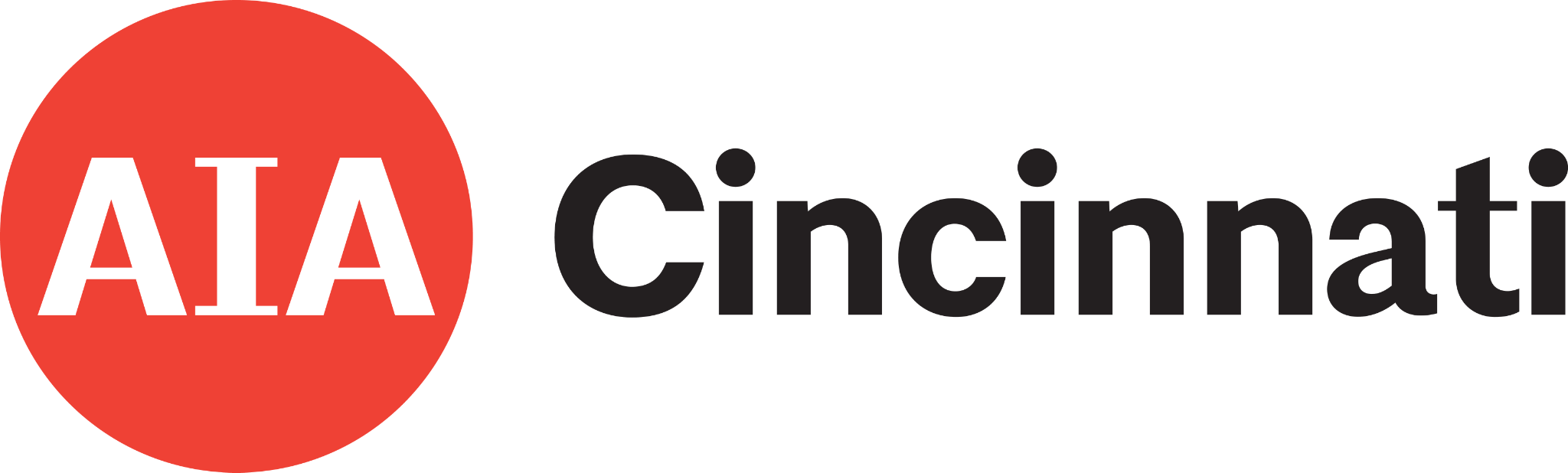 Project ProfileInterested in sharing your work with fellow AIA Cincinnati chapter members? Please complete and submit this form to info@aiacincinnati.org. Submitting Firm:  	Project Name:Location:Date Completed:Contact name for questions about this submission:Phone:	Email:  	Project Team (please include participating architects, consultants, contractors, photographer, owner, and any other credits)  Brief Description: (150 words maximum)You may submit one or two jpg images of your project that are 72 dpi. Landscape orientation preferred. The larger image size, the better, as it will appear less pixelated. Photo credit(s):Has the Owner agreed to allow Architect to share photos and details of their project for use by outside organizations, including AIA Cincinnati, on social media?  YES   NOPlease share your social media handles here, as well as any custom hashtags so that we may tag you in the post: